		ประกาศเทศบาลตำบลสิริเวียงชัยเรื่อง   ประกาศให้ใช้หลักสูตรศูนย์พัฒนาเด็กเล็ก  (สำหรับเด็กอายุต่ำกว่า  3 ปี)  ปีการศึกษา 2562
ตามหลักสูตรการศึกษาปฐมวัย พุทธศักราช 2560     .......................................................................................		การจัดการศึกษาตามเจตนารมณ์ตามพระราชบัญญัติการศึกษาแห่งชาติ พุทธศักราช 2542 ได้กำหนดให้ศูนย์พัฒนาเด็กเล็กเทศบาลตำบลสิริเวียงชัย  ดำเนินการจัดทำหลักสูตรศูนย์พัฒนาเด็กเล็ก (สำหรับเด็กอายุต่ำกว่า 3 ปี) ปีการศึกษา 2562  โดยมีความสอดคล้องกับหลักสูตรการศึกษาปฐมวัยพุทธศักราช 2546 และสภาพบริบททางวัฒนธรรม วิถีชีวิต สังคม ชุมชน และท้องถิ่นของเด็กปฐมวัย  		
  		ทั้งนี้  เพื่อให้ศูนย์พัฒนาเด็กเล็กเทศบาลตำบลสิริเวียงชัย  ได้ใช้หลักสูตรศูนย์พัฒนาเด็กเล็กสำหรับเด็กอายุต่ำกว่า 3 ปี ปีการศึกษา 2562  เป็นแนวทางในการจัดประสบการณ์การเรียนรู้ให้แก่เด็กปฐมวัยให้มีพัฒนาการทางด้านร่างกาย อารมณ์ จิตใจ สังคม และสติปัญญา ที่เหมาะสมกับวัยตามความสามารถและความแตกต่างระหว่างบุคคล เป็นการเตรียมความพร้อมที่จะเรียนรู้และสร้างรากฐานชีวิตให้พัฒนาไปสู่ความเป็นมนุษย์ที่สมบูรณ์		
  		ศูนย์พัฒนาเด็กเล็กเทศบาลตำบลสิริเวียงชัย  สังกัดเทศบาลตำบลสิริเวียงชัย  ได้ตระหนักความสำคัญของภารกิจดังกล่าว  จึงให้ใช้หลักสูตรศูนย์พัฒนาเด็กเล็กเทศบาลตำบลสิริเวียงชัย  (สำหรับเด็กอายุต่ำกว่า 3 ปี) ปีการศึกษา 2562 ที่ได้รับความเห็นชอบจากคณะกรรมการศูนย์พัฒนาเด็กเล็กเทศบาลตำบลสิริเวียงชัย คราวประชุมครั้งที่  4/2561  เมื่อวันที่  10  เดือนพฤศจิกายน  พ.ศ.2562  จึงให้ใช้หลักสูตรศูนย์พัฒนาเด็กเล็กเทศบาลตำบลสิริเวียงชัย  (สำหรับเด็กอายุต่ำกว่า 3 ปี) ปีการศึกษา 2562  ตั้งแต่บัดนี้เป็นต้นไป			ประกาศ  ณ  วันที่        พฤศจิกายน   พ.ศ. ๒๕61     		(ศรีณรงค์    สุริยะโชติ)
            หัวหน้าสถานศึกษา  ปฏิบัติราชการแทน			                           นายกเทศมนตรีตำบลสิริเวียงชัยความเห็นของผู้ทรงคุณวุฒิ คณะกรรมการ ผู้ปกครอง		คณะกรรมการสถานศึกษา  ศูนย์พัฒนาเด็กเล็กเทศบาลตำบลสิริเวียงชัย  ได้พิจารณาหลักสูตรสถานศึกษาระดับปฐมวัยของศูนย์พัฒนาเด็กเล็กเทศบาลตำบลสิริเวียงชัย  ฉบับนี้แล้วเห็นว่ามีความสมบูรณ์สอดคล้องกับหลักสูตรปฐมวัยแกนกลาง  หลักสูตรการศึกษาปฐมวัย  พุทธศักราช 2560 ของกระทรวงศึกษาธิการ  และครูผู้ดูแลเด็ก  ยังได้คิดริเริ่มจัดทำหน่วยการเรียนรู้ที่สัมพันธ์กับบริบทของท้องถิ่น  และให้เหมาะสมกับพัฒนาการของเด็กปฐมวัย  จึงเห็นชอบ หลักสูตรสถานศึกษา  การศึกษาปฐมวัย พุทธศักราช 2560  (สำหรับเด็กอายุต่ำกว่า 3 ปี)  ฉบับนี้	  			ลงชื่อ.......................................................ประธานกรรมการ  					  (นายประเวช    ราชชมภู)  				         นายกเทศมนตรีตำบลสิริเวียงชัยลงชื่อ........................................ผู้ทรงคุณวุฒิด้านการศึกษา 		ลงชื่อ..................................ผู้แทนชุมชน    (นางศิริภรณ์    พรนันทิกุล)  	 				       (นายทวน    ซาวคำ)	                  ครู  						         ผู้ใหญ่บ้านหมู่ที่ 7  				ลงชื่อ........................................ผู้ทรงคุณวุฒิด้านสาธารณสุข 			 			      (นางพีรยาภรณ์    ทุมนัส)ลงชื่อ.....................................ผู้แทนผู้ปกครอง  		ลงชื่อ..........................................ผู้แทนผู้ปกครอง    (นางสาวนิภาพร    อุ่นวงค์)    				       (นางสาวพรพรรณ์  ปวงคำ)ลงชื่อ.....................................กรรมการ  			ลงชื่อ..........................................กรรมการ    (นางสาวสนธยา   ธุวะคำ)    			                 (นางพัชรา    สมบูรณ์ชัย)       นักวิชาการศึกษา  						     ผู้ดูแลเด็กลงชื่อ.....................................กรรมการ  			ลงชื่อ..........................................เลขานุการ      (นางนันทนา    ตาแก้ว)    			                    (นางสมใจ    ซาวคำ)              ผู้ดูแลเด็ก  						         ครู		ทั้งนี้ให้ใช้หลักสูตรศูนย์พัฒนาเด็กเล็ก  (หลักสูตรสำหรับเด็กอายุต่ำกว่า 3 ปี)  ในการจัดประสบการณ์ การเรียนรู้ ได้ตั้งแต่ปีการศึกษา  2562  เป็นต้นไป			วันที่          เดือนพฤศจิกายน  พ.ศ.2561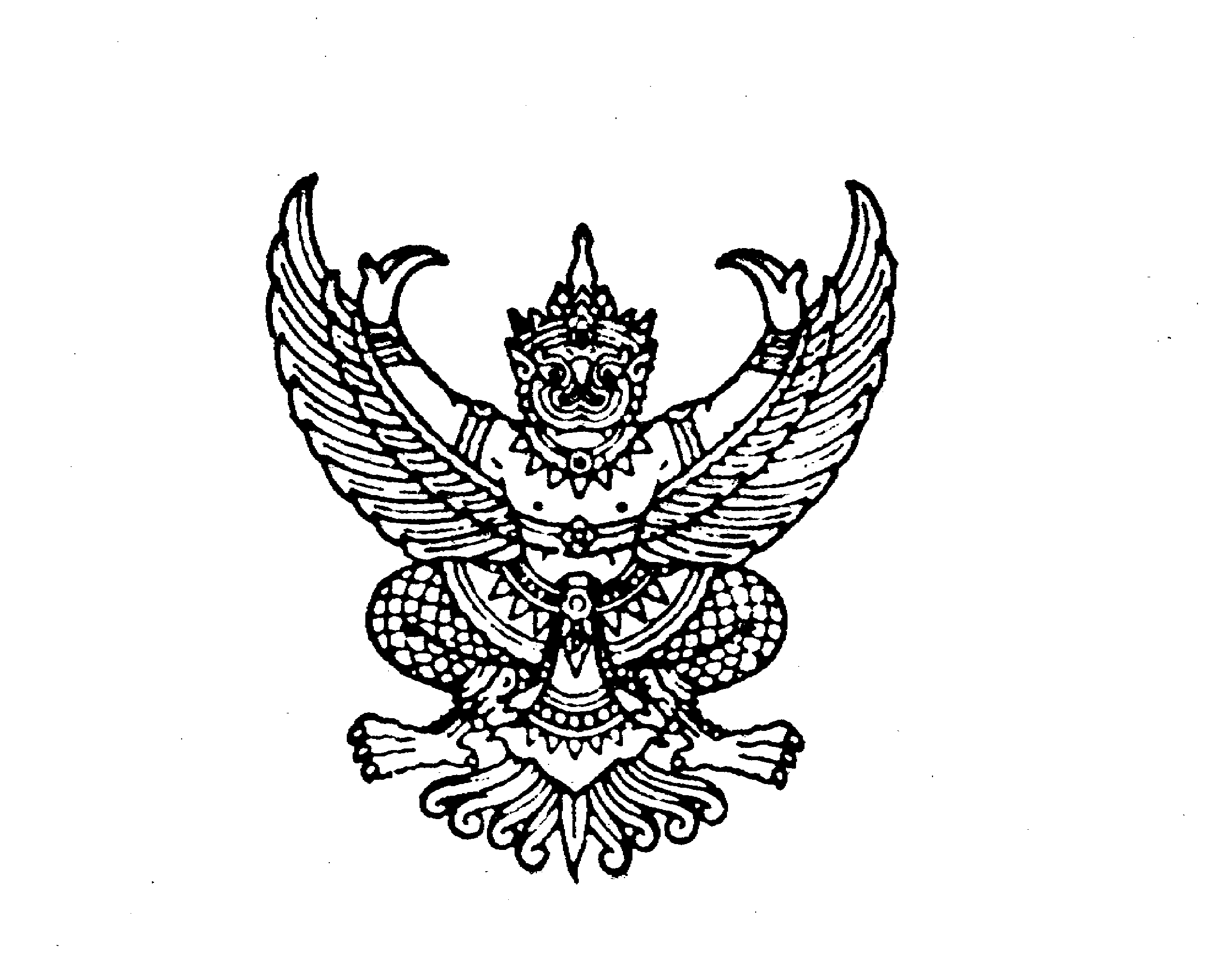 